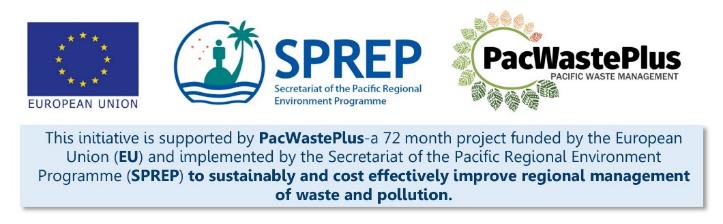 Step 20 - Monitoring & Evaluation, and AuditingWhat Involved to Complete StepImplement a monitoring, evaluation, and auditing system to ensure the scheme is operating as expected, and that the required funding is available to ensure the identified scheme activities are undertaken.This Step will assist to evaluate the system and determine if it's meeting the objectives and targets  set out in Step 8 and 9provide provision for making information accessible to the public, and a plan for scheduling public information updates on the performance of the scheme What Involved to Complete StepImplement a monitoring, evaluation, and auditing system to ensure the scheme is operating as expected, and that the required funding is available to ensure the identified scheme activities are undertaken.This Step will assist to evaluate the system and determine if it's meeting the objectives and targets  set out in Step 8 and 9provide provision for making information accessible to the public, and a plan for scheduling public information updates on the performance of the scheme What Involved to Complete StepImplement a monitoring, evaluation, and auditing system to ensure the scheme is operating as expected, and that the required funding is available to ensure the identified scheme activities are undertaken.This Step will assist to evaluate the system and determine if it's meeting the objectives and targets  set out in Step 8 and 9provide provision for making information accessible to the public, and a plan for scheduling public information updates on the performance of the scheme Information / Consultation Recommended to Complete StepFindings from the feasibility study and detailed scheme designFindings / feedback from political and stakeholder consultation (with communities. Government agencies, and private sector)Results from policy and legislative approval  Resources AvailableComplete a Waste Audit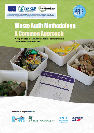 Complete a Litter Survey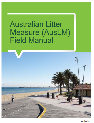 Developing Monitoring and Evaluation Plan: A Guide for Project Designs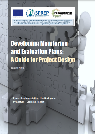 Monitoring and evaluation resources (request from SPREP / PacWaste Plus)Record keeping and Monitoring ProceduresImplement the agreed record keeping and monitoring procedures to track and evaluate scheme performance  Implement the agreed record keeping and monitoring procedures to track and evaluate scheme performance  Implement the agreed record keeping and monitoring procedures to track and evaluate scheme performance  Implement the agreed record keeping and monitoring procedures to track and evaluate scheme performance  Implement the agreed record keeping and monitoring procedures to track and evaluate scheme performance  Monthly / Annual Recycling RateLitter Assessment Using the same methodology as the assessment in Step 1, it is recommended to complete regular litter assessments to monitor scheme performance against litter targetsLandfill Assessment Using the same methodology as the assessment in Step 1, it is recommended to complete regular landfill audits to monitor scheme performance against waste disposal targetsMonthly / Annual Recycling RateLitter Assessment Using the same methodology as the assessment in Step 1, it is recommended to complete regular litter assessments to monitor scheme performance against litter targetsLandfill Assessment Using the same methodology as the assessment in Step 1, it is recommended to complete regular landfill audits to monitor scheme performance against waste disposal targetsMonthly / Annual Recycling RateLitter Assessment Using the same methodology as the assessment in Step 1, it is recommended to complete regular litter assessments to monitor scheme performance against litter targetsLandfill Assessment Using the same methodology as the assessment in Step 1, it is recommended to complete regular landfill audits to monitor scheme performance against waste disposal targetsMonthly / Annual Recycling RateLitter Assessment Using the same methodology as the assessment in Step 1, it is recommended to complete regular litter assessments to monitor scheme performance against litter targetsLandfill Assessment Using the same methodology as the assessment in Step 1, it is recommended to complete regular landfill audits to monitor scheme performance against waste disposal targetsMonthly / Annual Recycling RateLitter Assessment Using the same methodology as the assessment in Step 1, it is recommended to complete regular litter assessments to monitor scheme performance against litter targetsLandfill Assessment Using the same methodology as the assessment in Step 1, it is recommended to complete regular landfill audits to monitor scheme performance against waste disposal targetsMonthly / Annual Recycling RateLitter Assessment Using the same methodology as the assessment in Step 1, it is recommended to complete regular litter assessments to monitor scheme performance against litter targetsLandfill Assessment Using the same methodology as the assessment in Step 1, it is recommended to complete regular landfill audits to monitor scheme performance against waste disposal targetsSocial Monitoring Social Monitoring Implement the agreed record keeping and monitoring procedures for collection of data on users of the scheme according to business /private / gender / level of mobility. This information allows the understanding of users of the scheme (and who is missing out).The following templates may be used as a starting point or contact SPREP / PacWaste Plus if assistance is required to develop scheme specific data collection templates* may be an appropriate proxy to illustrate level of incomeImplement the agreed record keeping and monitoring procedures for collection of data on users of the scheme according to business /private / gender / level of mobility. This information allows the understanding of users of the scheme (and who is missing out).The following templates may be used as a starting point or contact SPREP / PacWaste Plus if assistance is required to develop scheme specific data collection templates* may be an appropriate proxy to illustrate level of incomeImplement the agreed record keeping and monitoring procedures for collection of data on users of the scheme according to business /private / gender / level of mobility. This information allows the understanding of users of the scheme (and who is missing out).The following templates may be used as a starting point or contact SPREP / PacWaste Plus if assistance is required to develop scheme specific data collection templates* may be an appropriate proxy to illustrate level of incomeImplement the agreed record keeping and monitoring procedures for collection of data on users of the scheme according to business /private / gender / level of mobility. This information allows the understanding of users of the scheme (and who is missing out).The following templates may be used as a starting point or contact SPREP / PacWaste Plus if assistance is required to develop scheme specific data collection templates* may be an appropriate proxy to illustrate level of incomeEvaluating and Reporting Against Targets Evaluating and Reporting Against Targets Implement the agreed activities to evaluate and report the scheme against the intended targetsThe following template may be used as a starting point or contact SPREP / PacWaste Plus if assistance is required to develop scheme specific data collection templatesImplement the agreed activities to evaluate and report the scheme against the intended targetsThe following template may be used as a starting point or contact SPREP / PacWaste Plus if assistance is required to develop scheme specific data collection templatesImplement the agreed activities to evaluate and report the scheme against the intended targetsThe following template may be used as a starting point or contact SPREP / PacWaste Plus if assistance is required to develop scheme specific data collection templatesImplement the agreed activities to evaluate and report the scheme against the intended targetsThe following template may be used as a starting point or contact SPREP / PacWaste Plus if assistance is required to develop scheme specific data collection templatesCommunicating and Sharing Results Communicating and Sharing Results Provide scheme performance data to the agency delivering scheme communications and awareness (Step 18) to enable the results to be shared with communities and scheme partners Provide scheme performance data to the agency delivering scheme communications and awareness (Step 18) to enable the results to be shared with communities and scheme partners Provide scheme performance data to the agency delivering scheme communications and awareness (Step 18) to enable the results to be shared with communities and scheme partners Provide scheme performance data to the agency delivering scheme communications and awareness (Step 18) to enable the results to be shared with communities and scheme partners Notes for Follow-up / Further Research / Discussions:Notes for Follow-up / Further Research / Discussions:Notes for Follow-up / Further Research / Discussions:Notes for Follow-up / Further Research / Discussions:Notes for Follow-up / Further Research / Discussions:Notes for Follow-up / Further Research / Discussions: